VOLUNTEER FORM 2017 FOR THE CONNECTICUT CHAPTER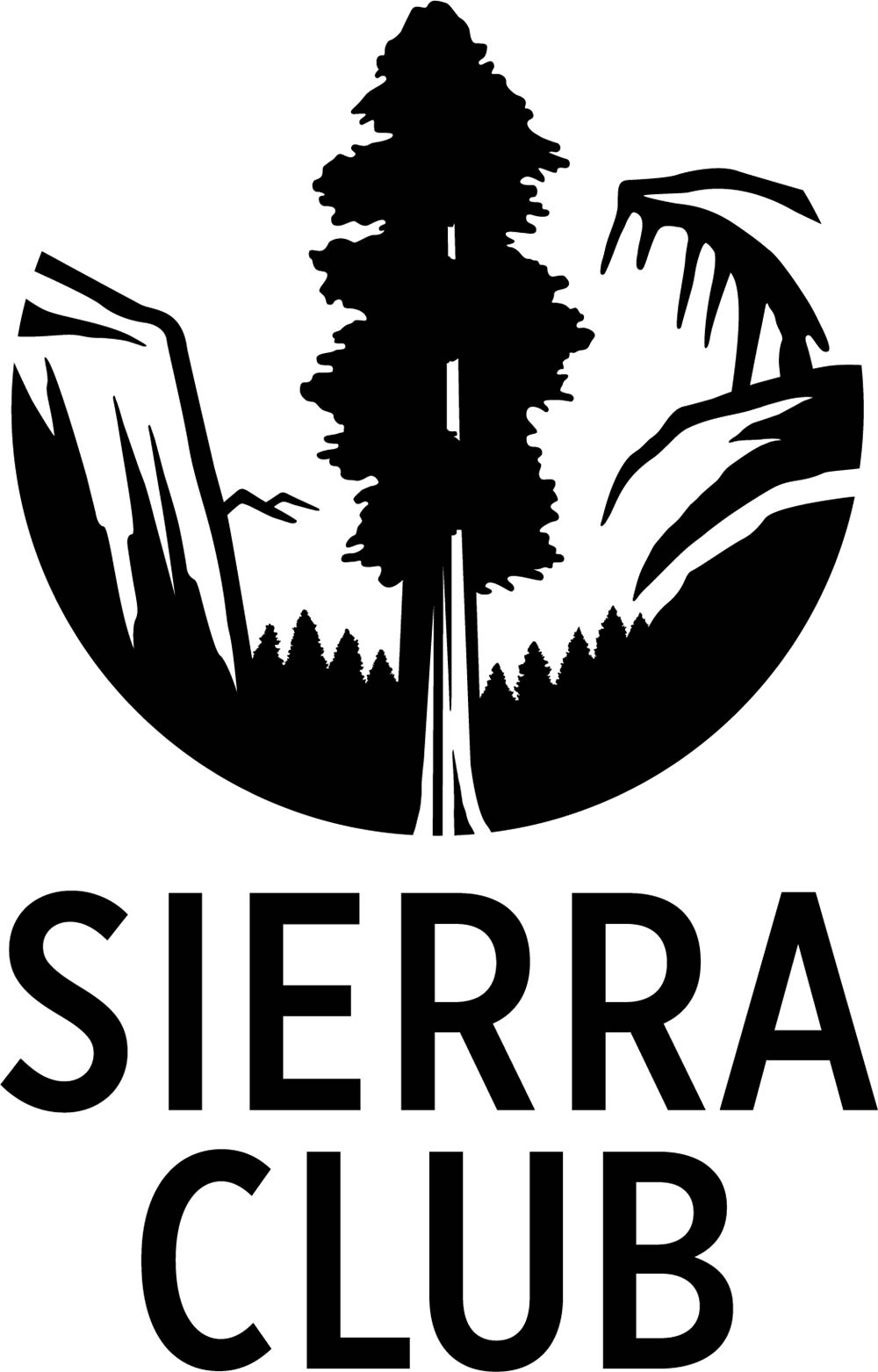 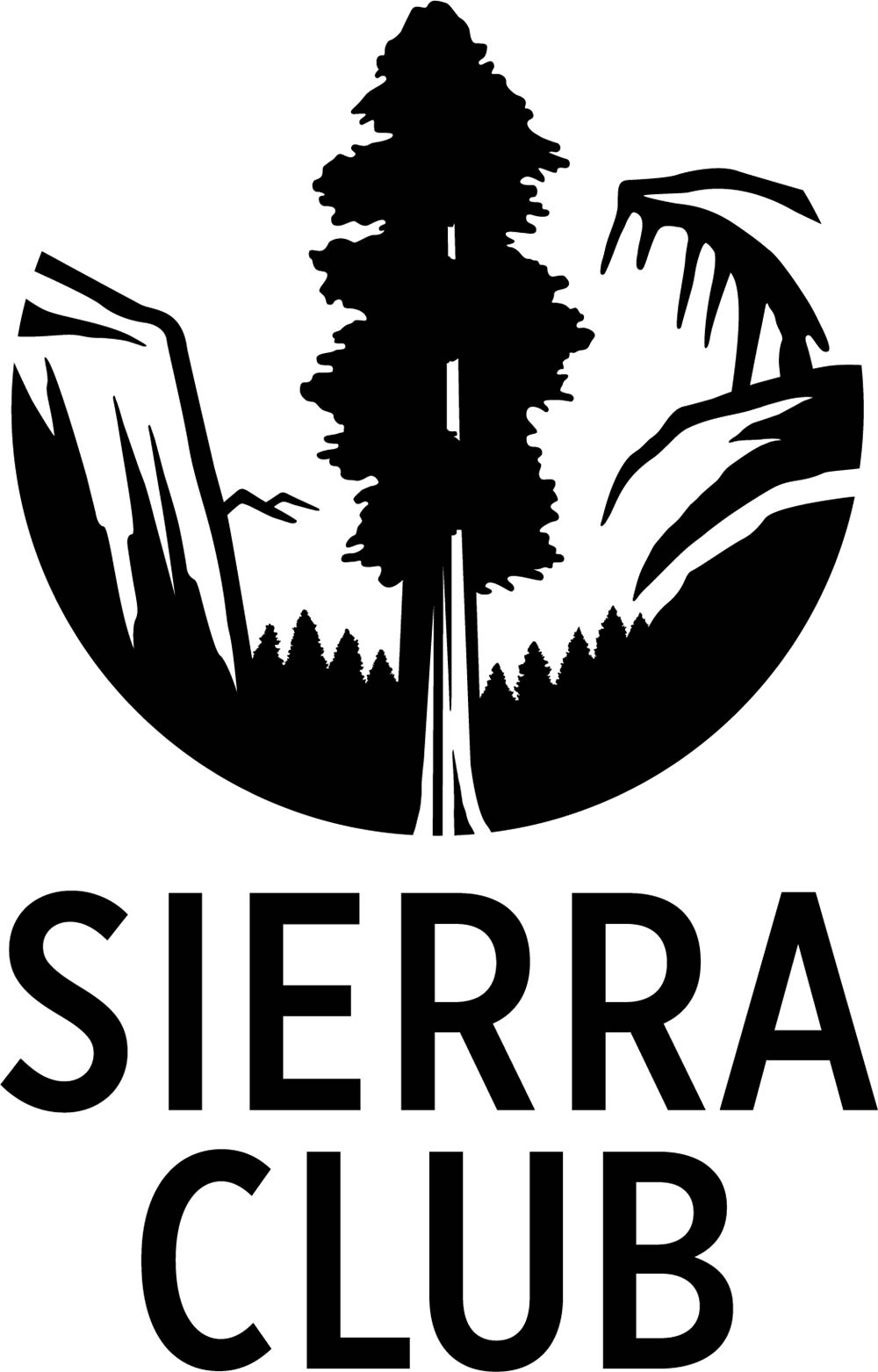 Yes, I’d like to take further action to protect the planet!Name:______________________________________________Home Phone:________________________________________Cellular:_____________________________________________E-mail:______________________________________________Mailing Address:______________________________________________________ City:____________________________________________ Zip Code:___________  Availability: Weekdays: ___daytime ___evenings; Saturday: ___daytime ___evenings;  Sundays: ___daytime ___evenings  Issues I’m Interested In:  ___climate change ___opposing natural gas expansion 
___100% renewable energy ___lands protection ___wildlife conservation 
___environmental justice ___other _____________________Activities will you do: ___Call volunteers ___Data Entry ___Write Letters to the Editor ___Give presentations ___Talk to public officials ___Lead outings to connect people to nature ___Informational tabling ___Be part of a hospitality committeeSkills or experience you think might be helpful ______________________________________________________________________________________________________________________________________________________________________________Share an idea that you have or something you like to do___________________________________________________________________________________________________________________________________________________________________________Are you: ___a student ___retired ___working, what field____________________________

(please send the completed form in Word or PDF to: connecticut.chapter@sierraclub.org)